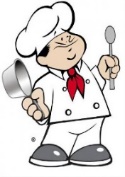                                    Jadłospis 22 - 26.04.2024 r        UWAGA: W jadłospisie mogą wystąpić zmiany.                 Skład używanych produktów jest dostępny u IntendentaŚNIADANIEOBIADPODWIECZOREKponiedziałekkawa inka na mleku (1, 7) – 200mlpieczywo mieszane (1) – 60gschab maślany – 15gsałata – 15gpomidor - 10gjabłko - 50galergen: gluten, mlekozupa porowa z ziemniakami (9) – 250mlspaghetti bolognese z makaronem (1) – 110gogórek kiszony – 40galergen: gluten, selerjogurt miodowy (7) – 150mlchrupki kukurydziane - 15galergen: mlekowtorekryż na mleku (1, 7) – 200mlpieczywo mieszane (1) – 60gmasło (7) - 6gpasta z buraczka z czosnkiem - 15gmix papryk – 15gmelon - 40galergen: gluten, mlekozupa ogórkowa z ryżem (9) – 250mlkluseczki leniwe ze śmietaną (1, 3, 7) - 90gsurówka z marchwi i pomarańczy - 80gwoda - 200mlalergen: gluten, seler, jajka, mlekobułka paryska (1, 3) – 30gmasło (7) – 5gszynka konserwowa - 15groszponka - 15gkakao (7) – 150mlalergen: mleko, gluten, jajkaśrodakakao naturalne (7) – 200mlpieczywo mieszane (1) – 60gmasło (7) – 6gserek żółty (7) – 15gogórek  kiszony – 15grzodkiewka - 10ggruszka - 40galergen: gluten, mlekozupa pomidorowa z makaronem (1, 9) - 250mlpałka z kurczaka – 70gmizeria z jogurtem naturalnym (7) - 80gziemniaki z koperkiem - 150gcytrynada - 200mlalergen: gluten, mleko, selerczekolada owsiana (1, 3) – 330mljabłko – 30galergen: gluten, mlekoczwartekpłatki orkiszowe na mleku (7) – 250mlpieczywo mieszane (1) – 60gmasło (7) – 6gwędlina drobiowa - 15gpomidor  – 15gszczypior - 15gśliwka suszona - 40galergen: gluten, mlekozupa krupnik zabielany (7, 9) – 250mlfilet smażony z dorsza (1, 3, 4) – 90gziemniaki z koperkiem - 150gkiszona kapusta z cebulką i marchewką – 80 gwoda - 200mlalergen: seler, gluten, mleko, jajko, rybawafle ryżowe pizza (1, 7, 6, 8) - 22gmarchewka - 30gmleko (7) - 150mlalergen: mleko, gluten, soja, orzechypiątekpieczywo mieszane (1) – 60gmasło (7) - 6gkiełbaski na ciepło (10) - 15gogórek świeży - 15gbawarka na mleku (7) – 150mlkalarepa - 20galergen: mleko, gluten, gorczycazupa barszcz czerwony z ziemniakami (9) - 250mlzapiekanka z kaszy gryczanej z warzywami i mozzarellą (7) - 130gsok owocowy - 250mlalergen: seler, mlekochałka (1, 3) – 40gbanan - 30gkakao (7) - 150mlalergen: mleko, gluten, jajka